Графикоценочных процедур в 1—9-х классах на 2022/23 учебный год (второе полугодие)Муниципальное автономное образовательное учреждение«Основная общеобразовательная школа д. Боровно»(МАОУ «Основная общеобразовательная школа д. Боровно» )(наименование образовательной организации)УТВЕРЖДАЮдиректор МАОУ «Основная общеобразовательная школа д. Боровно» Кушина Е.А.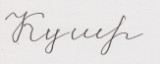 приказ от 30.08.2023 № 57ЧетвертьЧетвертьIIIIVНачальное общее образованиеНачальное общее образованиеНачальное общее образованиеНачальное общее образование1-й класс1-й класс1-й класс1-й классОценочныеМатематика16.05процедурыпо инициативе школыпо инициативе школыРусский язык14.05Литературное12.03чтениеОкружающий мир19.03Физическая25.04культура2-й класс2-й класс2-й класс2-й классОценочныеРусский язык14.0316.05процедурыРусский язык14.0316.05процедурыМатематика19.0314.05по инициативеМатематика19.0314.05школыМатематика19.0314.05школыЛитературное12.0324.04чтениеОкружающий мир05.0317.04Иностранный язык09.04Физическая18.04культура3-й класс3-й класс3-й класс3-й классОценочныеРусский язык14.05процедурыпо инициативе школы14.03процедурыпо инициативе школыЛитературное чтение05.0323.04Математика12.0316.05Окружающий мир20.0325.04Иностранный язык08.0221.05Физическая13.0218.04культураТехнология15.0204.04Изобразител20.02ьноеискусство4-й класс4-й класс4-й класс4-й классФедеральные оценочные процедуры — ВПРРусский языкФедеральные оценочные процедуры — ВПРМатематикаФедеральные оценочные процедуры — ВПРОкружающий мирОценочныеРусский язык12.0316.05процедурыпо инициативе школыРусский язык12.0316.05процедурыпо инициативе школыЛитературное чтение24.04процедурыпо инициативе школыМатематика14.0314.05Окружающий мир15.0216.04Иностранный язык08.0210.04Физическая13.0218.04культураТехнология27.01Основное общее образованиеОсновное общее образованиеОсновное общее образованиеОсновное общее образование5-й класс5-й класс5-й класс5-й классФедеральные оценочные процедуры — ВПРРусский языкФедеральные оценочные процедуры — ВПРМатематикаФедеральные оценочные процедуры — ВПРБиологияФедеральные оценочные процедуры — ВПРИсторияОценочные процедурыпо инициативе школыРусский язык12.03Оценочные процедурыпо инициативе школыЛитература14.05Оценочные процедурыпо инициативе школыМатематика14.0316.05Оценочные процедурыпо инициативе школыБиология20.0323.04Оценочные процедурыпо инициативе школыИностранный язык05.0325.04Оценочные процедурыпо инициативе школыИстория8.0210.04Оценочные процедурыпо инициативе школыГеография15.0216.04Оценочные процедурыпо инициативе школыФизическая культура13.0219.046-й класс6-й класс6-й класс6-й классФедеральны еоценочные процедуры—ВПРРусский языкФедеральны еоценочные процедуры—ВПРМатематикаФедеральны еоценочные процедуры—ВПРПредмет на основе случайного выбора (история, биология,география, обществознание)Федеральны еоценочные процедуры—ВПРПредмет на основе случайного выбора (история, биология,география, обществознание)Оценочн ые процедур ыпо инициативе школыРусский язык14.0314.05Оценочн ые процедур ыпо инициативе школыЛитература16.04Оценочн ые процедур ыпо инициативе школыМатематика12.0316.05Оценочн ые процедур ыпо инициативе школыБиология06.0211.05Оценочн ые процедур ыпо инициативе школыИностранный язык08.0207.05Оценочн ые процедур ыпо инициативе школыИстория19.0304.04Оценочн ые процедур ыпо инициативе школыОбществознание15.0216.04Оценочн ые процедур ыпо инициативе школыГеография05.03Оценочн ые процедур ыпо инициативе школыФизическая культура20.0224.047 класс7 класс7 класс7 классФедеральны еоценочные процедуры—ВПРРусский языкФедеральны еоценочные процедуры—ВПРМатематикаФедеральны еоценочные процедуры—ВПРПредмет на основе случайного выбора (история, биология,география, обществознание,физика)Федеральны еоценочные процедуры—ВПРПредмет на основе случайного выбора (история, биология,география,обществознание, физика)Иностранный языкОценочн ые процедур ыпо инициативе школыРусский язык12.0316.05Оценочн ые процедур ыпо инициативе школыЛитература14.05Оценочн ые процедур ыпо инициативе школыМатематика14.0307.05Оценочн ые процедур ыпо инициативе школыИнформатика23.04Оценочн ые процедур ыпо инициативе школыФизика19.03Оценочн ые процедур ыпо инициативе школыБиология16.04Оценочн ые процедур ыпо инициативе школыИностранный язык18.04Оценочн ые процедур ыпо инициативе школыИстория05.0309.04Оценочн ые процедур ыпо инициативе школыОбществознание07.02Оценочн ые процедур ыпо инициативе школыГеография13.02Оценочн ые процедур ыпо инициативе школыФизическая культура15.02Оценочн ые процедур ыпо инициативе школыОсновы безопасностижизнедеятельности28.028-й класс8-й класс8-й класс8-й классФедеральны еоценочные процедуры—ВПРРусский языкФедеральны еоценочные процедуры—ВПРМатематикаФедеральны еоценочные процедуры—ВПРПредмет на основе случайного выбора (история, биология,география,обществознание, физика, химия)Предмет на основе случайного выбора (история, биология,география, обществознание,физика, химия)Оценочн ые процедур ыпо инициативе школыРусский язык05.0307.05Оценочн ые процедур ыпо инициативе школыЛитература14.05Оценочн ые процедур ыпо инициативе школыМатематика14.0316.05Оценочн ые процедур ыпо инициативе школыИнформатика12.03Оценочн ые процедур ыпо инициативе школыФизика06.0216.04Оценочн ые процедур ыпо инициативе школыБиология08.0218.04Оценочн ые процедур ыпо инициативе школыХимия19.03Оценочн ые процедур ыпо инициативе школыИностранный язык13.02Оценочн ые процедур ыпо инициативе школыИстория15.0219.03Оценочн ые процедур ыпо инициативе школыОбществознание21.0212.03Оценочн ые процедур ыпо инициативе школыГеография14.03Оценочн ые процедур ыпо инициативе школыФизическая культураОценочн ые процедур ыпо инициативе школыОсновы безопасности жизнедеятельности9 класс9 класс9 класс9 классФедеральн ые оценочные процедурыИтоговое собеседование14.02(основной)13.03 (по необходимости)15.04(по необходимости)Оценочн ыеРусский язык05.0323.04процедур ыпо инициативе школыЛитература12.0314.05процедур ыпо инициативе школыМатематика22.0216.05процедур ыпо инициативе школыИнформатика19.03процедур ыпо инициативе школыФизика20.02процедур ыпо инициативе школыБиология06.0204.04процедур ыпо инициативе школыХимия24.01процедур ыпо инициативе школыИностранный язык17.0111.04процедур ыпо инициативе школыИстория31.0116.04процедур ыпо инициативе школыОбществознание18.04процедур ыпо инициативе школыГеография20.0223.04процедур ыпо инициативе школыФизическая культура09.04